شهرستان: --------------           مرکز خدمات جامع سلامت شهری                شبکه/ مرکز بهداشت مرکز خدمات جامع سلامت روستایی              نام واحد ارائهدهنده خدمت: -------------جدول جمع بندی نتایچ پایش                  نام و نام خانوادگی مسئول مرکز: ----------	نام و نام خانوادگی پایشکننده: -----------	  تاریخ  پایش:-------------			                      امضاء					       امضاء						مدیریت، برنامه ریزی و اجراسازماندهی و هماهنگی نحوهی ارائه خدمت( مربوط به بهورز میباشد که باید توسط مسؤل برنامه نظارت شود )گزارشدهی( مسؤل برنامه مدارس )نکات مثبت: ..............نکات منفی: ..............پیشنهادات: .............مشخصات کلی و نحوه محاسبه امتیازهادر طرح تحول نظام سلامت که با هدف ارائه خدمات تخصصی و عادلانه و  ارتقاء بهداشت عمومی به مورد اجرا گذاشته شد، مراکزجامع خدمات سلامت شهری و روستایی به عنوان نیروی متخصص در سطح اول ارائه خدمات، وظایف مدیریت پایگاههای تحت پوشش و غربالگری پزشکی ، آموزش ، بررسی ارجاعات و ..... در حوزه سلامت نوجوانان و مدارس را بر اساس شرح وظایف و فلوچارتها بر عهده خواهد داشت. محتوای چک لیست تهیه شده جهت پایش و ارزشیابی عملکرد پزشک و کارکنان مرکز، مشتمل بر 4 بخش مدیریت وبرنامه‌ریزی، سازماندهی، آگاهی و عملکرد و گزارش دهی است. که در هر بخش امتیاز مطلوب تعیین شده است. امتیاز کسب شده نیز توسط پایش کننده بر مبنای این دستورالعمل مشخص می شود و میزان امتیاز با استانداردهای تعیین شده (ضعیف، متوسط و خوب)، جهت تعیین وضعیت هر بخش مقایسه می شود. مثلا چنانچه درصد امتیاز کسب شده در بخش مدیریت و برنامه ریزی، کمتر از 75% بود در ستون مربوط به آن، ردیف امتیاز ضعیف تیک زده می شود. مشخصات هر بخش و نحوه محاسبه امتیازهادر هر بخشهر بخش دارای 5 ستون فعالیت مورد انتظار، استاندارد مورد انتظار، روش ارزشیابی، امتیاز فعالیت و امتیاز کسب شده می باشد. پایش کننده فعالیت های مندرج در "ستون فعالیت مورد انتظار" را بر اساس استاندارد های موجود در ستون "استاندارد مورد انتظار"، پایش و مطابق ستون روش ارزشیابی"، مدارک و مستندات را مطالبه و سپس امتیاز کسب شده را با توجه به امتیاز تعیین شده در ستون " امتیاز فعالیت"  بر مبنای این دستورالعمل ثبت می نماید. بخش مدیریت و برنامه ریزی:شناسایی جمعیت و مدارس تحت پوشش: مسئول مرکز لازم است جمعیت تحت پوشش پایگاه های خود را از نظر جنس، وضعیتتحصیلی (دانشآموز و غیردانشآموز)، وضعیت تأهل، دورهی تحصیلی، پایههای هدف غربالگری، تعداد مدارس تحت پوشش (به تفکیک دورهی تحصیلی، جنسیت، وضعیت مروج سلامت، وضعیت ستاره)، از طریق پایگاه های تحت پوشش در مهرماه شناسایی کرده باشد. تکمیل کننده چک لیست، اطلاعات دریافتی از مسئول مرکز را با توجه به مدارک و مستندات موجود (ذیج حیاتی-سامانه)بررسی نموده و سپس امتیاز کسب شده را با توجه به سقف امتیاز این فعالیت، ثبت می نماید.وجود اطلاعات کامل( 5 امتیاز)ناقص بودن اطلاعات" هر یک مورد اطلاعات  ناقص کسر 0.5 امتیاز" عدم اطلاعات( صفر امتیاز)وجود برنامه ریزی: مدیریت ارائه خدمات در مرکز خدمات جامع سلامت و پایگاه های تحت پوشش:کلیه فعالیت های مربوط به سلامت گروه سنی 5 تا 18 سال، باید در قالب برنامه عملیاتی سالانه مدون شده باشد. در صورت موجود بودن برنامه عملیاتی مذکور نسبت به ثبت امتیاز اقدام نمایید..(دو امتیاز)آموزش :در صورتی که در برنامه عملیاتی سالانه، برنامه زمان بندی آموزشی برایکارکنان مرکز جامع خدمات سلامت موجود بود، نسبت به ثبت امتیاز اقدام نمایید. .(دو امتیاز)نظارت و پایش فعالیت های واحدهای تحت پوشش :در صورتی که در برنامه عملیاتی سالانه، برنامه زمان بندی شده برای نظارت و پایش واحد های محیطی (پایگاه/ خانه بهداشت، مدارس معمولی و شبانه روزی) موجود بود، نسبت به ثبت امتیاز اقدام نمایید.(دو امتیاز)مدیریت ارائه خدمات در مرکز جامع سلامت :کلیه فعالیت های گروه سنی 5 تا 18 در قالب برنامه و یا دستورالعمل و ... اعلام و ابلاغ شده است. هماهنگی و مدیریت اجرای برنامه / دستورالعمل/ ابلاغ مذکور به عهده کارشناس مستقر در مرکز جامع است که قبلا در قالب برنامه عملیاتی سالانه مدون تهیه نموده بود. پایش کننده مستندات مربوطه به موارد زیر را بررسی و امتیاز کسب شده را ثبت می کند.معاینات پزشکی سنجش سلامت جسمانی و آمادگی تحصیلی نوآموزان پیش دبستانی(5 سال) / بدو ورود به مدرسه(6 سال)، پیگیری ارجاعات و ارسال پسخوراند مطابق برنامه (3 امتیاز)معاینات پزشکی دوره ای در پایه 4 (9 سال) و پیگیری ارجاعات و ارسال پسخوراند مطابق برنامه (3 امتیاز)معاینات پزشکی در پایه 7 (12 سال) و پیگیری ارجاعات و ارسال پسخوراند مطابق برنامه (3 امتیاز)معاینات پزشکی در پایه 10 (15 سال) و پیگیری ارجاعات و ارسال پسخوراند مطابق برنامه (3 امتیاز)مشاهده و بررسی تعداد دانش اموزانی که معاینات پزشکی را در برنامه سیب دریافت نموده اند و مقایسه با حد انتظار در پانل پزشک مرکز  انجام معاینات پزشکی 100-90 درصد  دانش آموزان مورد انتظار در پانل پزشک (2 امتیاز برای هر پایه)انجام معاینات پزشکی 90-70 درصد دانش آموزان مورد انتظار در پانل پزشک (1.5 امتیاز برای هر پایه)انجام معاینات پزشکی 70-50 درصد دانش آموزان مورد انتظار در پانل پزشک (1 امتیاز برای هر پایه)انجام معاینات پزشکی کمتر50 درصد دانش آموزان مورد انتظار در پانل پزشک (0.5 امتیاز برای هر پایه)درصد مورد انتظار مراقبت های غربالگری و پزشکی گروه سنی نوجوانان 100 درصد می باشد .بررسی لیست ارجاعات، پیگیری ها ، مراقبت های ویژه  و مشاهده دریافت خدمات ازطریق برنامه سیبانجام ارجاعات و پیگیری ها 100-90 درصد (1 امتیاز برای هر پایه)انجام ارجاعات و پیگیری ها 90-50درصد (0.5 امتیاز برای هر پایه)انجام ارجاعات و پیگیری ها کمتر50 درصد (صفر امتیاز برای هر پایه)خدمات مربوط به بلوغ و سلامت باروری و پیگیری ارجاعات و ارسال پسخوراند انجام خدمات ، ارجاعات و پیگیری ها 100-90 درصد دانش آموزان دارای اختلال (1 امتیاز)  انجام ارجاعات و پیگیری ها 90-50درصد دانش آموزان دارای اختلال (0.5 امتیاز)  انجام ارجاعات و پیگیری ها کمتر50 درصد دانش آموزان دارای اختلال (صفر امتیاز)ممیزی خارجی مدارس مروج سلامت مطابق دستورالعمل انجام ممیزی خارجی 100-90 در صد مدارس مروج سلامت تحت پوشش(4 امتیاز)انجام ممیزی خارجی 90-70 در صد مدارس مروج سلامت تحت پوشش (3 امتیاز)انجام ممیزی خارجی 70-50 در صد مدارس مروج سلامت تحت پوشش (2 امتیاز)            انجام ممیزی خارجی  50-10 در صد مدارس مروج سلامت تحت پوشش(1 امتیاز)            انجام ممیزی خارجی  زیر 10 در صد مدارس مروج سلامت تحت پوشش(صفر امتیاز)مراقبت های تغذیه ای برای موارد ارجاع شده و ارائه پسخوراندانجام خدمات ، ارجاعات و پیگیری ها 100-90 درصد دانش آموزان دارای اختلال (1 امتیاز)  انجام ارجاعات و پیگیری ها 90-50درصد دانش آموزان دارای اختلال (0.5 امتیاز)  انجام ارجاعات و پیگیری ها کمتر50 درصد دانش آموزان دارای اختلال (صفر امتیاز)خدمات مشاوره روانشناسی برای موارد ارجاع شده و ارائه پسخوراند انجام خدمات ، ارجاعات و پیگیری ها 100-90 درصد دانش آموزان دارای اختلال (1 امتیاز)  انجام ارجاعات و پیگیری ها 90-50درصد دانش آموزان دارای اختلال (0.5 امتیاز)  انجام ارجاعات و پیگیری ها کمتر50 درصد دانش آموزان دارای اختلال (صفر امتیاز)تکمیل چک لیست، ارائه و پیگیری پسخوراند خدمات بهداشت محیط، ایمنی و شیر در مدارس تکمیل چک لیست و پیگیری  برنامه در 100-90 درصد  مدارس تحت پوشش(3 امتیاز)تکمیل چک لیست و پیگیری  برنامه در 90-70 درصد  مدارس تحت پوشش(2 امتیاز)تکمیل چک لیست و پیگیری  برنامه در 70-50 درصد  مدارس تحت پوشش(1 امتیاز)تکمیل چک لیست و پیگیری  برنامه زیر 50 درصد  مدارس تحت پوشش(صفر امتیاز)کنترل بیماریهای واگیردار، طغیان ها، موارد نیازمند مراقبت ویژه در مدارس اجرای برنامه بالای 70در صد مدارس تحت پوشش(1.5 امتیاز)اجرای برنامه 70-50در صد مدارس تحت پوشش(1 امتیاز)اجرای برنامه زیر 50در صد مدارس تحت پوشش(صفر امتیاز)برنامه های آموزشی :تعیین و اولویت بندی موضوعات آموزشی برای کارکنان واحدهای تحت پوشش و جمعیت گروه هدف مشاهده مستندات  الویت بندی نیازهای آموزشی کارکنان واحدهای بهداشتی تحت پوشش(1 امتیاز)عدم وجود مستندات  الویت بندی نیازهای  گروه جمعیت هدف(1 امتیاز)عدم مشاهده مستندات(صفرامتیاز)اجرايبرنامههايآموزشي مطابق برنامه مشاهده مستندات اجرای برنامه آموزشی 100-90 درصد مطابق برنامه (4 امتیاز) مشاهده مستندات اجرای برنامه آموزشی 90-70 درصد مطابق برنامه (3 امتیاز)مشاهده مستندات اجرای برنامه آموزشی 70-50 درصد مطابق برنامه (2 امتیاز)مشاهده مستندات اجرای برنامه آموزشی زیر50 درصد مطابق برنامه (1 امتیاز)لازم است آموزش به مراقب / بهورز بر اساس استانداردها و متون آموزشی تعیین شده از سطوح بالاتر انجام شده باشد . نیاز سنجی آموزشی برای کارکنان نیز جهت تعیین سطح و اولویت آموزش مورد نیاز آموزش دهنده است. بنابراین پایش کننده، با مشاهده و بررسی متون آموزشی و  مستندات نیاز سنجی (مانند پره تست و پست تست) و مقایسه با برنامه زمان بندی آموزشی، می تواند نسبت به ثبت امتیاز اقدام نماید.نظارت و پایشنظارت و پایش واحد های محیطی (پایگاه، خانه بهداشت، مدارس معمولی و شبانه روزی ) طبق برنامه زمان بندی مدون و توسط کارشناس مستقر در مرکز جامع و از طریق چک لیست انجام شده، پسخوراند نیز به واحد پایش شده ارسال و پیگیری لازم نیز در زمان مناسب انجام و مستندات آن نیز موجود باشد. نسبت به ثبت امتیاز مواردزیر اقدام نمایید:نظارت مطابق برنامه زمانبندی و چک لیست مشاهده برنامه زمانبندی و مطابقت بازدیدهای انجام شده با برنامه زمانبندی بااستفاده از چک لیست(8 امتیاز)مشاهدهبرنامه زمانبندی(2 امتیاز)مطابقت بازدیدهای انجام شده با برنامه زمانبندی(2 امتیاز)استفاده از چک لیست(2 امتیاز)اجرای بازدید مطابق برنامه(2 امتیاز)عدم وجود هیچکدام از موارد (صفر امتیاز)ارائه پسخوراند به واحد پایش شده ارسال پسخوراند بازدیدها طی دوهفته به واحد پایش شونده (سه امتیاز)ارسال پسخوراند بعد از طی دوهفته به واحد پایش شونده( 2 امتیاز)عدم ارسال پسخوراند به ازای هر بازدید (صفر امتیاز)عدم ارسال پسخوراند(1 امتیاز)پیگیری اقدامات اصلاحی مشاهده مستندات مبتنی بر اصلاح 100-90 درصد مفاد  پسخوراند (3امتیاز)مشاهده مستندات مبتنی بر اصلاح 90-70 درصد مفاد  پسخوراند (2امتیاز)مشاهده مستندات مبتنی بر اصلاح 70-50 درصد مفاد  پسخوراند (1امتیاز)مشاهده مستندات مبتنی بر اصلاح کمتر از 50 درصد مفاد  پسخوراند (0.5امتیاز)سازماندهی و هماهنگی :برآورد و توزیع اقلام و مکمل ها:برآورد مصرف و توزیع صحیح داروهای مورد نیاز برای درمان الودگی به شپش (شامپو پرمترین و ....) برای گروه سنی 5 تا 18 سال (دانش آموز و غیر دانش آموز) بر اساس "راهنماِی آموزش و دستورالعمل پیگیری و درمان پدیکولوزیس در مدارس مرکز مدیریت بیماریها" و برآورد و توزیع صحیح مکمل ها (ویتامین د، قطره آهن و ...) مطابق دستورالعمل مکمل یاری دفتر بهبود تغذیه در مدارس، انجام شده و مستندات آن، توسط پایشگر بررسی می شود.برآورد و توزیع صحيح اقلام مطابق دستورالعمل ها برآورد و توزیع صحيح وکامل اقلام (یک امتیاز)نقصان در برآورد و توزیع صحيح اقلام (0.5 امتیاز)عدم برآورد و توزیع صحيح اقلام (صفر امتیاز)برآورد و توزیع صحیح مکمل ها مطابق دستورالعمل ها برآورد و توزیع صحيح وکامل مکمل (یک امتیاز)نقصان در برآورد و توزیع صحيح مکمل (0.5 امتیاز)عدم برآورد و توزیع صحيح مکمل (صفر امتیاز)امکانات و تجهیزات مورد نیاز برنامه و اقدام برای رفع کمبودهاامکانات و تجهیزات توسط مرکز گسترش شبکه پیش بینی، تهیه و در دسترس قرار می گیرد اما از آنجا که جهت اجرای برنامه در گروه سنی 5 تا 18 سال مورد نیاز است، لازم است فقدان یا خراب بودن آنها به واحد مربوطه اعلام شده و جهت رفع نقص ، پیگیری شود. همچنین پایشگر بایستی مدارک و مستندات را در این زمینه بررسی کند.چراغ قوه قدسنج یا گونیا ترازو و وزنه شاهد فشار سنج اطفال و بزرگسالگوشی پزشکیچارت بينايي آبسلانگ، دستکش یکبار مصرف و پنبه الکلاتوسکوپ تخت معاینه و پاراوان     عدم وجود و یا غیر قابل استفاده بودن هریک از موارد کسر 0.5 امتیازموجودبودن مستندات:مشاهده بستههای خدمتی پزشک و غیرپزشک(یک امتیاز)مشاهده بستههای خدمتی پزشک (0.5 امتیاز)مشاهده بستههای خدمتی غیرپزشک(0.5 امتیاز)مشاهده دستورالعملها و آخرین بخشنامه ها (مدارس مروج سلامت، پدیکولوز، مکملیاری ویتامین دی و آهنیاری، شیر مدرسه، سنجش و مراقبت سلامت دانشآموز، تمرینات کششی، پرونده سلامت مدرسه، سفیران سلامت) (هر مورد 0.25 امتیاز)مشاهده مواد آموزشی (حداقل 3 مورد) (هر مورد 0.5 امتیاز)منظور از موجود بودن مستندات، وجود نسخه چاپی یا فایل الکترونیکی بسته های خدمت، آخرین دستورالعمل ها و بخشنامه هایی ست که جهت تصحیح، تسهیل و یکنواخت سازی اجرای  برنامه ها، از سطوح بالاتر ارسال می شود، بطوری که مشخص باشد در دسترس است و در مواقع ضروری می تواند به سرعت از آن استفاده کند. همچنین لازم است حداقل دو مورد از مواد آموزشی مورد استفاده را بتوان مشاهده کرد.هماهنگی درون بخشی و برونبخشی:تشکیل جلسات با مسئولین واحدهای تحت پوشش :تشکیل جلسه با پایگاه ها و خانه های بهداشتو ...، از وظایف کارشناس مرکز سلامت جامع است که ضمن ارائه اطلاعات، لازم است مستندات آن نیز موجود باشد.مشاهده صورتجلسات جلسات هماهنگی درون بخشی (1 امتیاز)ناقص بودن صورتجلسات هماهنگی درون بخشی (0.5امتیاز)عدم برگزاری جلسات درون بخشی (صفرامتیاز)جلسات برون بخشی : تشکیل جلسه با مدیران مدارس،  جلسات هماهنگی در زمینه سنجش سلامت نوآموزان و ...، جلسات در زمان بحران و... از وظایف کارشناس مرکز جامع است که ضمن ارائه اطلاعات، لازم است مستندات آن نیز موجود باشد.مشاهده کلیه صورتجلسات جلسات هماهنگی برون بخشی ( 3 امتیاز)عدم وجود صورتجلسات هماهنگی برون بخشی به تعداد جلسات برگزارشده (0.5 امتیاز)عدم برگزاری جلسات برون بخشی (صفرامتیاز)نحوه ارائه خدمت :دانش و مهارت لازم:معاینه قلب و عروق، معاینه ریه، معاینه پوست و مو از جمله بررسي و درمان آلودگيپديكلوز،گال و ...، معاینه چشم، معاینه شکم، اختلالات اسکلتی عضلانی،روند بلوغ و معاینه گوش مطابق بوکلت (هر کدام 1 امتیاز)- مطابق بوکلتدر صورت انجام صحیح مراقبت طبق بسته خدمتی توسط پزشک هر آیتم 0.5 نمره محسوب می گردد.مهارت استفاده از بوکلت( 1 امتیاز)آگاهی از دستورالعمل ها ( 1 امتیاز)ضروری است پایشگر آگاهی و مهارت های ارائه خدمت کارکنان را مشاهده نماید.  پرسنل باید از محتوی بسته خدمت و دستورالعمل ها کاملا آگاه بوده و در استفاده از آن مهارت کافی را داشته باشد، معاینه قلب و عروق، معاینه ریه، معاینه پوست و مو از جمله بررسي و درمان آلودگيپديكلوز،گال و ...، معاینه چشم، معاینه شکم، اختلالات اسکلتی عضلانی،روند بلوغ و معاینه گوش را بدانند و به قدر کافی تمرین داشته تا در زمان معاینه سرعت عمل و دقت لازم راداشته باشند. به همین دلیل پایشگر، لازم است از آگاهی کارکنان در مورد این مطالب پرسش کند و مهارت آنها را حین انجام کار، سنجش نماید.ثبت معاینات:مشاهده  نحوه ثبت تمام مراقبتهای لازم در سامانه در صورت ثبت85 در صد و بالاترخدمات ارائه شده 4 امتیازدر صورت ثبت 84-50 درصد 2.5 امتیاز در صورت ثبت کمتر از 50 در صد امتیاز صفرارائه دهنده خدمت(پزشک،رواشناسو کارشناس تغذیه و...) موظف است تمامی مراقبت هایی را که برای مراجعه کننده انجام می دهد، بصورت آنلاین در سامانه الکترونیک ثبت نماید. پایشگر هم لازم است پس از کسب آگاهی از اینکه این اطلاعات ثبت شده، جهت کنترل صحت اطلاعات، به سامانه مراجعه نموده و امتیاز او را تعیین نماید. بخش گزارش دهی :ثبت داده ها:تکمیل زیج ( 2امتیاز)ثبت اطلاعات مربوط به ممیزی خارجی مدارس مروج سلامت در سامانه الکترونیکی( 3امتیاز)تکمیل زیج حیاتی (شهری و روستایی)، پانل مدیریت و بروز رسانی آنها بصورت سالانه از وظایف ارائه دهنده خدمت است. همچنین اطلاعات چک لیست ممیزی خارجی مدارس مروج سلامت و ... مطابق دستورالعمل های ارسالی، تکمیل شود.آنالیز و تحلیل داده ها:محاسبه و ثبت شاخص های پانل تکمیل شاخص های پانل( 6 امتیاز)هر گونه نقصان در شاخص های پانل (3 امتیاز)عدم تکمیل شاخص های پانل(صفرامتیاز)جمع بندی، آنالیز و تحلیل نتایج نظارت بر واحدهای تحت پوشش جمع بندی، آنالیز و تحلیل نتایج  نظارت بر واحدهای تحت پوشش(6 امتیاز)هر گونه نقصان در تحلیل نتایج نظارت  (3 امتیاز)عدم آنالیز و تحلیل نتایج نظارت بر واحدهای تحت پوشش (صفرامتیاز)با توجه به سامانه الکترونیک، شاخص های پانل مدیریتی محاسبه و ثبت شده،. همچنین نتایج نظارت بر واحدهای تحت پوشش که مطابق با برنامه زمان بندی اجرا شده و مستندات آنها بررسی می شود. سپس امتیاز آنها ثبت می شود.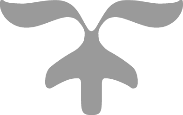 عنوانعنوانمدیریت و برنامه‌ریزی و اجراسازماندهینحوهی ارائه خدمتگزارش دهیکل امتیاز امتیاز مطلوبامتیاز مطلوب54151417100امتیاز کسب شدهامتیاز کسب شدهامتیاز ضعیف75>امتیاز متوسط85-75امتیاز خوب85<فعالیت مورد انتظاراستاندارد مورد انتظارروش ارزشیابیامتیاز فعالیتمجریشناسایی جمعیت و مدارس تحت پوششجمعیت گروه هدف 5 تا 18 سال {به تفکیک جنس، وضعیت تحصیل (دانشآموز و غیردانشآموز)، وضعیت تأهل، دورهی تحصیلی، پایههای هدف غربالگری} در واحدهای تحت پوشش (سه امتیاز)مدارس (به تفکیک دورهی تحصیلی، جنسیت، وضعیت مروج سلامت، وضعیت ستاره)در واحدهای تحت پوشش(دو امتیاز)مشاهده و بررسی مستندات5 امتیازمسؤل برنامهوجود برنامهريزي (برنامه عملیاتی)مدیریت ارائه خدمات در مرکز جامع سلامت و پایگاه های تحت پوشش (دو امتیاز)آموزش (دو امتیاز)نظارت و پایش فعالیت های واحدهای تحت پوشش (دو امتیاز)مشاهده و بررسی مستندات6 امتیازمسؤل برنامهمدیریت ارائه خدمات در مرکز جامع سلامتمعاینات پزشکی سنجش سلامت جسمانی و آمادگی تحصیلی نوآموزان پیش دبستانی / بدو ورود به مدرسه، پیگیری ارجاعات و ارسال پسخوراند مطابق برنامه (سه امتیاز) (پزشک مرکز )معاینات پزشکی دوره ای در پایه 4 (9 سال) و پیگیری ارجاعات و ارسال پسخوراند مطابق برنامه (سه امتیاز)(پزشک مرکز )معاینات پزشکی در پایه 7 (12 سال) و پیگیری ارجاعات و ارسال پسخوراند مطابق برنامه (سه امتیاز)(پزشک مرکز )معاینات پزشکی در پایه 10 (15 سال) و پیگیری ارجاعات و ارسال پسخوراند مطابق برنامه (سه امتیاز)(پزشک مرکز)خدمات مربوط به بلوغ و سلامت و باروری و پیکیری ارجاعات و ارسال پسخوراند (یک ونیم امتیاز)(ماما و بهداشت خانواده)ممیزی خارچی مدارس مروج سلامت مطابق دستورالعمل (چهار امتیاز)( چک لیست مربوط به هر واحد توسط واحد مربوطه ، مدارس ، تغذیه ، روان ، محیط ،آموزش و....)مراقبت های تغذیه ای برای موارد ارجاع شده و ارائه پسخوراند(یک امتیاز)(واحد تغذیه )خدمات مشاوره روانشناسی برای موارد ارجاع شده و ارائه پسخوراند (یک امتیاز)( واحد روان )تکمیل چک لیست، ارائه و پیگیری پسخوراند خدمات بهداشت محیط، ایمنی و شیر در مدارس (سه امتیاز)(واحد بهداشت محیط) کنترل بیماریهای واگیردار، طغیان ها، موارد نیازمند مراقبت ویژه در مدارس (یک و نیم امتیاز)( واحد مبارزه با بیماریها)مشاهده و بررسی مستندات24 امتیازبرنامه های آموزشیتعیین اولویت بندی موضوعات آموزشی برای کارکنان واحدهای تحت پوشش و جمعیت گروه هدف (دو امتیاز)اجرايبرنامههايآموزشي مطابق برنامه (چهار امتیاز)( مسؤل برنامه مدارس )مشاهده و بررسی مستندات6 امتیازنظارت و پایشنظارت مطابق برنامه زمانبندی و چک لیست (هشت امتیاز)( مسؤل برنامه مدارس )ارائه پسخوراند به واحد پایش شده (سه امتیاز)( مسؤل برنامه ها مطابق چک لیست )پیگیری اقدامات اصلاحی (سه امتیاز) )( مسؤل برنامه ها مطابق چک لیست )مشاهده و بررسی مستندات14 امتیازجمع امتیاز برنامه54امتیاز کسب شدهدرصد امتیاز قابل قبولفعالیت مورد انتظاراستاندارد مورد انتظارروش ارزشیابیامتیاز فعالیتامتیاز کسب شده برآورد و توزیع اقلام و مکمل هابرآورد و توزیع صحيح اقلام مطابق دستورالعمل ها (یک امتیاز)( مسؤل برنامه )برآورد و توزیع صحیح مکمل ها مطابق دستورالعمل ها (یک امتیاز)( واحد تغذیه )مشاهده و بررسی مستندات2 امتیازبررسی امکانات و تجهیزات مورد نیاز برنامه و اقدام برای رفع کمبودهاچراغ قوه قدسنج یا گونیا ترازو و وزنه شاهد فشار سنج اطفال و بزرگسالگوشی پزشکیچارت بينايي آبسلانگ، دستکش یکبار مصرف و پنبه الکلاتوسکوپ تخت معاینه و پاراوان                   مشاهده و بررسی مستندات4.5 امتیازموجودبودن مستنداتوجود بستههای خدمتی پزشک و غیرپزشک(یک امتیاز)( مسؤل برنامه مدارس )وجود دستورالعملها و آخرین بخشنامه ها (دستورالعمل مراقبت کووید در مدارس (نسخه 010 )، مدارس مروج سلامت، پدیکولوز، مکملیاری ویتامین دی، آهنیاری، شیر مدرسه، سنجش و مراقبت سلامت دانشآموز، تمرینات کششی، پرونده سلامت مدرسه، سفیران سلامت) (دو امتیاز)( مسؤل برنامه مدارس )وجود مواد آموزشی (حداقل 3 مورد) (یک ونیم امتیاز)( هر واحد بطور بصورت منسجم روی سیستم مرکز )مشاهده و بررسی مستندات4.5 امتیازهماهنگی درون بخشی و برونبخشیتشکیل جلسات با مسئولین واحدهای تحت پوشش (یک امتیاز)( مسؤل برنامه مدارس )جلسات برون بخشی (سه امتیاز)( کلیه واحدها شرکت داشته باشند )مشاهده و بررسی مستندات4 امتیازجمع امتیاز برنامهجمع امتیاز برنامهجمع امتیاز برنامه15امتیاز کسب شدهامتیاز کسب شدهامتیاز کسب شدهدرصد امتیاز قابل قبولدرصد امتیاز قابل قبولدرصد امتیاز قابل قبولفعالیت مورد انتظاراستاندارد مورد انتظارروش ارزشیابیامتیاز فعالیتامتیاز کسب شدهدانش و مهارت لازممعاینه قلب و عروق، معاینه ریه، معاینه پوست و مو از جمله بررسي و درمان آلودگي پديكلوز،گال و ...، معاینه چشم، معاینه شکم، اختلالات اسکلتی عضلانی،روند بلوغ و معاینه گوش مطابق بوکلت(هر کدام 1 امتیاز)مهارت استفاده از بوکلت(1 امتیاز)آگاهی از دستورالعمل ها (1 امتیاز)مشاهده، پرسش و پاسخ10 امتیازثبت معایناتثبت کامل تمام معاینات در سامانه (در صورت ثبت85 در صد و بالاترخدمات ارائه شده امتیاز کامل، بین 50 تا 84 درصد 2.5 امتیاز و کمتر از 50 در صد امتیاز صفر خواهد بود)مشاهده و بررسی سامانه4 امتیازجمع امتیاز برنامهجمع امتیاز برنامهجمع امتیاز برنامه14امتیاز کسب شدهامتیاز کسب شدهامتیاز کسب شدهدرصد امتیاز قابل قبولدرصد امتیاز قابل قبولدرصد امتیاز قابل قبولفعالیت مورد انتظاراستاندارد مورد انتظارروش ارزشیابیامتیاز فعالیتامتیاز کسب شدهثبت داده هاتکمیل زیج  ( دو امتیاز)ثبت اطلاعات مربوط به ممیزی خارجی مدارس مروج سلامت در سامانه الکترونیکی ( سه امتیاز)5 امتیازآنالیز و تحلیل داده هامحاسبه و ثبت شاخص های پانل ( 6 امتیاز)جمع بندی، آنالیز و تحلیل نتایج نظارت بر واحدهای تحت پوشش (6 امتیاز)مشاهده و بررسی مستندات12 امتیازجمع امتیاز برنامهجمع امتیاز برنامهجمع امتیاز برنامه17امتیاز کسب شدهامتیاز کسب شدهامتیاز کسب شدهدرصد امتیازکسب شدهدرصد امتیازکسب شدهدرصد امتیازکسب شدهدرصد امتیاز قابل قبولدرصد امتیاز قابل قبولدرصد امتیاز قابل قبول